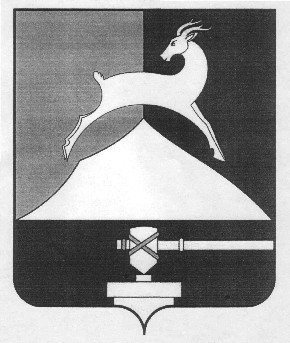 Администрация Усть-Катавского городского округаЧелябинской областиПОСТАНОВЛЕНИЕОт _12.05.2014 года					            	       №_437____Об отмене режима чрезвычайной ситуациина территории п.Вязовая Усть-Катавского городского округа Челябинской области	В соответствии с постановлением Правительства Российской Федерации от 30 декабря 2003 года №794 «О единой государственной системе предупреждения и ликвидации чрезвычайных ситуаций», учитывая, что в период с 05.05.2014 года по 12.05.2014 года уровень воды в р.Юрюзань в г.Усть-Катаве понизился с отметки 1,6 метра до 0,5 метра, наметилась тенденция к резкому снижению объёмов поступающей воды в водохранилища на р.Юрюзань в г.Юрюзань. На основании этого и в связи со стабилизацией паводковой обстановки на территории Усть-Катавского городского округа,	администрация Усть-Катавского городского округа ПОСТАНОВЛЯЕТ:Отменить  с 12 мая 2014 года на территории п.Вязовая Усть-Катавского городского округа Челябинской области режим чрезвычайной ситуации, связанной с паводком.2. Признать утратившим силу постановление администрации Усть-Катавского городского округа от 06.05.2014 года №417 «Об отмене режима чрезвычайной ситуации на территории п.Вязовая Усть-Катавского городского округа Челябинской области».3. Начальнику общего отдела администрации Усть-Катавского городского округа (О.Л.Толоконниковой) настоящее постановление обнародовать на официальном сайте администрации Усть-Катавского городского округа.	4. Контроль за выполнением мероприятий оставляю за собой.Глава Усть-Катавского городского округа	      Э.В.Алфёров